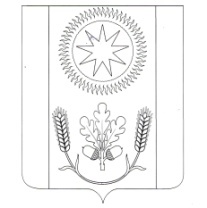 Порядок составления, утверждения и ведения бюджетной сметы администрации сельского поселения Венцы-Заря Гулькевичского районаI. Общие положения1. Настоящий порядок составления, утверждения и ведения бюджетной сметы администрации сельского поселения Венцы-Заря Гулькевичского района (далее - Порядок) разработан в соответствии со статьей 221 Бюджетного кодекса Российской Федерации, приказом Министерства финансов Российской Федерации от 14 февраля 2018 года № 26н «Об Общих требованиях к порядку составления, утверждения и ведения бюджетных смет казенных учреждений» (далее - Общие требования), и устанавливает правила составления, утверждения и ведения бюджетной сметы администрации сельского поселения Венцы-Заря Гулькевичского района (далее – администрация).II. Составление и утверждение сметы2. Смета составляется в целях установления объема и распределения направлений расходов бюджета сельского поселения Венцы-Заря Гулькевичского района на срок решения о бюджете на очередной финансовый год (на очередной финансовый год и плановый период) на основании доведенных до администрации в установленном порядке лимитов бюджетных обязательств на принятие и (или) исполнение бюджетных обязательств по обеспечению выполнения функций администрации, включая бюджетные обязательства по предоставлению бюджетных инвестиций и субсидий юридическим лицам.В смете, справочно указываются объем и распределение направлений расходов на исполнение публичных нормативных обязательств.3. Показатели сметы формируются в разрезе кодов классификации расходов бюджета сельского поселения Венцы-Заря Гулькевичского района (далее – местный бюджет) с детализацией по кодам подгрупп и элементов видов расходов классификации расходов местного бюджета в пределах доведенных лимитов бюджетных обязательств и дополнительной детализацией по кодам статей (подстатей) групп (статей) классификации операций сектора государственного управления (кодам аналитических показателей) в пределах доведенных лимитов бюджетных обязательств.4. Показатели сметы группируются по следующим направлениям в соответствии с лимитами бюджетных обязательств:по расходам, осуществляемым в целях обеспечения функций администрации в соответствии со статьей 70 Бюджетного кодекса Российской Федерации;по расходам на предоставление бюджетных инвестиций юридическим лицам, субсидий бюджетным и автономным учреждениям, иным некоммерческим организациям, межбюджетных трансфертов, субсидий юридическим лицам, индивидуальным предпринимателям, физическим лицам - производителям товаров, работ, услуг, субсидий муниципальным корпорациям, компаниям, публично-правовым компаниям, осуществление платежей, взносов, безвозмездных перечислений субъектам международного права; обслуживание муниципального долга, исполнение муниципальных гарантий, судебных актов в соответствии со статьей 242.2 Бюджетного кодекса Российской Федерации, а также расходам, источником финансового обеспечения которых являются резервные фонды, созданные в соответствии с Бюджетным кодексом Российской Федерации;по расходам на закупки товаров, работ, услуг, осуществляемые администрацией в пользу третьих лиц.5. Смета составляется специалистом администрации путем формирования показателей сметы на второй год планового периода и внесения изменений в утвержденные показатели сметы на очередной финансовый год и плановый период, согласно приложению № 1 и приложению № 2 к Порядку.Смета составляется на основании обоснований (расчетов) плановых сметных показателей, являющихся неотъемлемой частью сметы согласно приложению №3 к Порядку.Специалист администрации в течение 5 рабочих дней со дня получения лимитов бюджетных обязательств составляет смету администрации.Обоснования (расчеты) плановых сметных показателей составляются в процессе формирования проекта решения о бюджете на очередной финансовый год (на очередной финансовый год и плановый период) и утверждаются при утверждении сметы.Показатели сметы должны соответствовать доведенным до администрации лимитам бюджетных обязательств и бюджетным ассигнованиям на исполнение публичных нормативных обязательств.6. Проект сметы составляется специалистом при составлении проекта решения о бюджете.Показатели проекта сметы составляются в абсолютных суммах и должны соответствовать планируемым объемам расходов, а также иным детализирующим указанные расходы показателям (при наличии).Проект сметы составляется специалистом администрации по форме, согласно приложению № 1 к настоящему Порядку.Проект сметы формируется одновременно с обоснованиями (расчетами) плановых сметных показателей (согласованием обоснований (расчетов) плановых сметных показателей).Проект сметы подписывается исполнителем.7. Смета утверждается главой сельского поселения Венцы-Заря Гулькевичского района.Утверждение сметы и обоснований (расчетов) плановых сметных показателей администрации осуществляется не позднее десяти рабочих дней, со дня доведения ему в установленном порядке соответствующих лимитов бюджетных обязательств.III. Ведение сметы8. Ведением сметы в целях настоящего Порядка является внесение изменений в показатели сметы в пределах, доведенных администрации в установленном порядке лимитов бюджетных обязательств.Изменения показателей сметы составляются согласно приложению № 2 к настоящему Порядку.9. Внесение изменений в показатели сметы осуществляется путем утверждения изменений показателей - сумм увеличения, отражающихся со знаком «плюс» и (или) уменьшения объемов сметных назначений, отражающихся со знаком «минус»:изменяющих объемы сметных назначений в случае изменения доведенных администрации в установленном порядке лимитов бюджетных обязательств;изменяющих распределение сметных назначений по кодам классификации расходов бюджетов бюджетной классификации Российской Федерации, требующих изменения показателей бюджетной росписи администрации и лимитов бюджетных обязательств;изменяющих распределение сметных назначений по кодам классификации расходов бюджетов бюджетной классификации Российской Федерации, не требующих изменения показателей бюджетной росписи администрации и лимитов бюджетных обязательств;изменяющих объемы сметных назначений, приводящих к перераспределению их между разделами сметы;изменяющих иные показатели, предусмотренные Порядком ведения сметы.10. Изменения в смету формируются на основании изменений показателей обоснований (расчетов) плановых сметных показателей, сформированных в соответствии с положениями пункта 5 настоящего Порядка.Обоснования (расчеты) плановых сметных показателей формируются (изменяются) администрацией  при:составлении проекта сметы;составлении сметы;изменении показателей сметы;изменении значений показателей обоснований (расчетов) плановых сметных показателей, не влияющих на показатели сметы.В случае изменения показателей обоснований (расчетов) плановых сметных показателей, не влияющих на показатели сметы администрации, осуществляется изменение только показателей обоснований (расчетов) плановых сметных показателей.Обоснования (расчетов) плановых сметных показателей утверждаются не позднее трех рабочих дней со дня подписания изменений.11. Внесение изменений в смету, требующих изменения показателей бюджетной росписи администрации бюджетных средств и лимитов бюджетных обязательств, утверждается после внесения в установленном порядке изменений в бюджетную роспись и лимиты бюджетных обязательств.12. Внесение изменений в показатели обоснований (расчетов) плановых сметных показателей, требующих изменения показателей обоснований (расчетов) бюджетных ассигнований, утверждается в течение 3 рабочих дней после внесения изменений в показатели обоснований (расчетов) бюджетных ассигнований в соответствии с порядком формирования обоснований бюджетных ассигнований.13. Внесение изменений в показатели сметы на текущий финансовый год осуществляется не позднее одного рабочего дня до окончания текущего финансового года.Инженер администрации сельскогопоселения Венцы-ЗаряГулькевичского района                                                                          А.В. РепкоБЮДЖЕТНАЯ СМЕТА НА 20__ ФИНАНСОВЫЙ ГОД(НА 20__ ФИНАНСОВЫЙ ГОД И ПЛАНОВЫЙ ПЕРИОД 20__ и 20__ ГОДОВ)Раздел 1. Итоговые показатели бюджетной сметыРаздел 2. Лимиты бюджетных обязательств по расходам, осуществляемым в целях обеспечения функций администрации со статьей 70 Бюджетного кодекса РоссийскойРаздел 3. Лимиты бюджетных обязательств по расходам на предоставление бюджетных инвестиций юридическим лицам, субсидий бюджетным и автономным учреждениям, иным некоммерческим организациям, межбюджетных трансфертов, субсидий юридическим лицам, индивидуальным предпринимателям, физическим лицам – производителям товаров, работ, услуг, субсидий государственным корпорациям, компаниям, публично-правовым компаниям; осуществление платежей, взносов, безвозмездных перечислений субъектам международного права; обслуживание муниципального долга, исполнение судебных актов, муниципальных гарантий, а также по резервным расходамРаздел 4. Лимиты бюджетных обязательств по расходам на закупки товаров, работ, услуг, осуществляемые финансовым управлением в пользу третьих лицРаздел 5. СПРАВОЧНО: Бюджетные ассигнования на исполнение публичных нормативных обязательствРуководитель учреждения(уполномоченное лицо)                    _____________ ___________ ___________________                                                            (должность)   (подпись)  (фамилия, инициалы)Начальник отдела учета и отчетности            ________________________ __________                                                                    (должность)     (фамилия, инициалы)    (телефон)Исполнитель _______________ _________ _____________________ _________                   (должность)   (подпись) (расшифровка подписи) (телефон)
«_____» ___________ 20__ г.Инженер администрации сельскогопоселения Венцы-ЗаряГулькевичского района                                                                          А.В. РепкоИЗМЕНЕНИЕ ПОКАЗАТЕЛЕЙ БЮДЖЕТНОЙ СМЕТЫ НА 20__ ФИНАНСОВЫЙ ГОД(НА 20__ ФИНАНСОВЫЙ ГОД И ПЛАНОВЫЙ ПЕРИОД 20__ и 20__ ГОДОВ)Раздел 1. Итоговые показатели бюджетной сметыРаздел 2. Лимиты бюджетных обязательств по расходам, осуществляемым в целях обеспечения функций администрации в соответствии со статьей 70 Бюджетного кодекса РоссийскойРаздел 3. Лимиты бюджетных обязательств по расходам на предоставление бюджетных инвестиций юридическим лицам, субсидий бюджетным и автономным учреждениям, иным некоммерческим организациям, межбюджетных трансфертов, субсидий юридическим лицам, индивидуальным предпринимателям, физическим лицам – производителям товаров, работ, услуг, субсидий государственным корпорациям, компаниям, публично-правовым компаниям; осуществление платежей, взносов, безвозмездных перечислений субъектам международного права; обслуживание муниципального долга, исполнение судебных актов, муниципальных гарантий, а также по резервным расходамРаздел 4. Лимиты бюджетных обязательств по расходам на закупки товаров, работ, услуг, осуществляемые администрацией в пользу третьих лицРаздел 5. СПРАВОЧНО: Бюджетные ассигнования на исполнение публичных нормативных обязательствРуководитель учреждения(уполномоченное лицо)                    _____________ ___________ ___________________                                                            (должность)   (подпись)  (фамилия, инициалы)Начальник отдела учета и отчетности                         _____________ ________________________ __________                                                                    (должность)     (фамилия, инициалы)    (телефон)Исполнитель _______________ _________ _____________________ _________                              (должность)          (подпись)       (расшифровка подписи) (телефон)___________ 20__ г.Инженер администрации сельскогопоселения Венцы-ЗаряГулькевичского района                                                                                                                                                       А.В. РепкоОБОСНОВАНИЯ (расчеты) плановых сметных показателей к бюджетной смете (проекту бюджетной сметы) финансового управления на ____ год и на плановый период 20___ и 20___ годовВид расходов 121 «Фонд оплаты труда государственных (муниципальных) органов»Код по бюджетной классификации Российской Федерации 211 «Заработная плата» на 20___ год (на очередной финансовый год)Код по бюджетной классификации Российской Федерации 211 «Заработная плата» на 20__ год (на первый год планового периода)Код по бюджетной классификации Российской Федерации 211 «Заработная плата» на 20__ год (на второй год планового периода)Вид расходов 129 «Взносы по обязательному социальному страхованию на выплаты денежного содержания и иные выплаты работникам государственных (муниципальных) органов» Код по бюджетной классификации Российской Федерации 213 «Начисления на выплаты по оплате труда» на 20___ год (на очередной финансовый год)Размер начислений на выплаты по оплате труда в соответствии с действующими на дату составления сметы нормативными правовыми актами _______________________________________________________ руб. Код по бюджетной классификации Российской Федерации 213 «Начисления на выплаты по оплате труда» на 20___ год (на первый год планового периода)Размер начислений на выплаты по оплате труда в соответствии с действующими на дату составления сметы нормативными правовыми актами _______________________________________________________ руб.Код по бюджетной классификации Российской Федерации 213 «Начисления на выплаты по оплате труда» на 20___ год (на второй год планового периода)Размер начислений на выплаты по оплате труда в соответствии с действующими на дату составления сметы нормативными правовыми актами _______________________________________________________ руб.Вид расходов 122 «Иные выплаты персоналу государственных (муниципальных) органов, за исключением фонда оплаты труда»Код по бюджетной классификации Российской Федерации 212 «Прочие выплаты» на 20___ год (на очередной финансовый год)_______________________________________* Размер суточных в соответствии с действующими на дату составления сметы нормативными правовыми актами.Код по бюджетной классификации Российской Федерации 212 «Прочие выплаты» на 20___ год (на первый год планового периода)_______________________________________* Размер суточных в соответствии с действующими на дату составления сметы нормативными правовыми актами.Код по бюджетной классификации Российской Федерации 212 «Прочие выплаты» на 20___ год (на второй год планового периода)_______________________________________* Размер суточных в соответствии с действующими на дату составления сметы нормативными правовыми актами.Код по бюджетной классификации Российской Федерации 226 «Прочие работы, услуги» на 20___ год (на очередной финансовый год)Код по бюджетной классификации Российской Федерации 226 «Прочие работы, услуги» на 20___ год (на первый год планового периода)Код по бюджетной классификации Российской Федерации 226 «Прочие работы, услуги» на 20___ год (на второй год планового периода)Всего по виду расходов 112 на 20___ год (на очередной финансовый год):Всего по виду расходов 112 на 20___ год (на первый год планового периода):Всего по виду расходов 112 на 20___ год (на второй год планового периода):Вид расходов 244 «Прочая закупка товаров, работ и услуг для муниципальных нужд»Код по бюджетной классификации Российской Федерации 221 «Услуги связи» на 20___ год (на очередной финансовый год)Код по бюджетной классификации Российской Федерации 221 «Услуги связи» на 20___ год (на первый год планового периода)Код по бюджетной классификации Российской Федерации 221 «Услуги связи» на 20___ год (на второй год планового периода)Код по бюджетной классификации Российской Федерации 225 «Работы, услуги по содержанию имущества» на 20___ год (на очередной финансовый год)Код по бюджетной классификации Российской Федерации 225 «Работы, услуги по содержанию имущества» на 20___ год (на первый год планового периода)Код по бюджетной классификации Российской Федерации 225 «Работы, услуги по содержанию имущества» на 20___ год (на второй год планового периода)Код по бюджетной классификации Российской Федерации 226 «Прочие работы, услуги» на 20___ год (на очередной финансовый год)Код по бюджетной классификации Российской Федерации 226 «Прочие работы, услуги» на 20___ год (на первый год планового периода)Код по бюджетной классификации Российской Федерации 226 «Прочие работы, услуги» на 20___ год (на второй год планового периода)Код по бюджетной классификации Российской Федерации290 «Прочие расходы» на 20___ год (на очередной финансовый год)Код по бюджетной классификации Российской Федерации290 «Прочие расходы» на 20___ год (на первый год планового периода)Код по бюджетной классификации Российской Федерации290 «Прочие расходы» на 20___ год (на второй год планового периода)Код по бюджетной классификации Российской Федерации 310 «Увеличение стоимости основных средств» на 20___ год (на очередной финансовый год)Код по бюджетной классификации Российской Федерации 310 «Увеличение стоимости основных средств» на 20___ год (на первый год планового периода)Код по бюджетной классификации Российской Федерации 310 «Увеличение стоимости основных средств» на 20___ год (на второй год планового периода)Код по бюджетной классификации Российской Федерации340 «Увеличение стоимости материальных запасов» на 20___ год (на очередной финансовый год)Код по бюджетной классификации Российской Федерации340 «Увеличение стоимости материальных запасов» на 20___ год (на первый год планового периода)Код по бюджетной классификации Российской Федерации340 «Увеличение стоимости материальных запасов» на 20___ год (на второй год планового периода)Всего по виду расходов 244 на 20___ год (на очередной финансовый год):Всего по виду расходов 244 на 20___ год (на первый год планового периода):Всего по виду расходов 244 на 20___ год (на второй год планового периода):Вид расходов 851 «Уплата налога на имущество и земельного налога»Код по бюджетной классификации Российской Федерации290 «Прочие расходы» на 20___ год (на очередной финансовый год)Код по бюджетной классификации Российской Федерации290 «Прочие расходы» на 20___ год (на первый год планового периода)Код по бюджетной классификации Российской Федерации290 «Прочие расходы» на 20___ год (на второй год планового периода)Всего по виду расходов 851 на 20___ год (на очередной финансовый год):Всего по виду расходов 851 на 20___ год (на первый год планового периода):Всего по виду расходов 851 на 20___ год (на второй год планового периода):Вид расходов 852 «Уплата прочих налогов, сборов»Код по бюджетной классификации Российской Федерации290 «Прочие расходы» на 20___ год (на очередной финансовый год)Код по бюджетной классификации Российской Федерации290 «Прочие расходы» на 20___ год (на первый год планового периода)Код по бюджетной классификации Российской Федерации290 «Прочие расходы» на 20___ год (на второй год планового периода)Всего по виду расходов 852 на 20___ год (на очередной финансовый год):Всего по виду расходов 852 на 20___ год (на первый год планового периода):Всего по виду расходов 852 на 20___ год (на второй год планового периода):Вид расходов 853 «Уплата иных платежей»Код по бюджетной классификации Российской Федерации 290 «Прочие расходы» на 20___ год (на очередной финансовый год)Код по бюджетной классификации Российской Федерации 290 «Прочие расходы» на 20___ год (на первый год планового периода)Код по бюджетной классификации Российской Федерации 290 «Прочие расходы» на 20___ год (на второй год планового периода)Всего по виду расходов 853 на 20___ год (на очередной финансовый год):Всего по виду расходов 853 на 20___ год (на первый год планового периода):Всего по виду расходов 853 на 20___ год (на второй год планового периода):Руководитель учреждения(уполномоченное лицо)                    _____________ ___________ ___________                                                            (должность)   (подпись)  (фамилия, инициалы)Начальник отдела учета и отчетности                         _____________ _________                                                                    (должность)     (фамилия, инициалы)    (телефон)Исполнитель___________ 20__ г.Инженер администрации сельскогопоселения Венцы-ЗаряГулькевичского района                                                                          А.В. РепкоАДМИНИСТРАЦИЯ СЕЛЬСКОГО ПОСЕЛЕНИЯ ВЕНЦЫ-ЗАРЯГУЛЬКЕВИЧСКОГО РАЙОНАПОСТАНОВЛЕНИЕАДМИНИСТРАЦИЯ СЕЛЬСКОГО ПОСЕЛЕНИЯ ВЕНЦЫ-ЗАРЯГУЛЬКЕВИЧСКОГО РАЙОНАПОСТАНОВЛЕНИЕАДМИНИСТРАЦИЯ СЕЛЬСКОГО ПОСЕЛЕНИЯ ВЕНЦЫ-ЗАРЯГУЛЬКЕВИЧСКОГО РАЙОНАПОСТАНОВЛЕНИЕАДМИНИСТРАЦИЯ СЕЛЬСКОГО ПОСЕЛЕНИЯ ВЕНЦЫ-ЗАРЯГУЛЬКЕВИЧСКОГО РАЙОНАПОСТАНОВЛЕНИЕАДМИНИСТРАЦИЯ СЕЛЬСКОГО ПОСЕЛЕНИЯ ВЕНЦЫ-ЗАРЯГУЛЬКЕВИЧСКОГО РАЙОНАПОСТАНОВЛЕНИЕот28.12.2020№169поселок Венцыпоселок Венцыпоселок Венцыпоселок Венцыпоселок ВенцыПРИЛОЖЕНИЕУТВЕРЖДЕНпостановлением администрации сельского поселения Венцы-Заря Гулькевичского районаот 28.12.2020г. № 169Приложение № 1к Порядку составления, утверждения и ведения бюджетной сметы администрации сельского поселения Венцы-Заря Гулькевичского районаУТВЕРЖДАЮ________________________________(наименование должности лица,утверждающего смету;___________ ___________________(подпись)    (расшифровка подписи)_______________ 20__ г.КОДЫФорма по ОКУД0501012от __ ______ 20__ г.ДатаПолучатель бюджетных средств__________________________________________________по Сводному рееструРаспорядитель бюджетных средств__________________________________________________по Сводному рееструГлавный распорядитель бюджетных средств_________________________________________________Глава по БКНаименование бюджета___________________________________________________по ОКТМОЕдиница измерения: руб.___________________________________________________по ОКЕИ383Код по бюджетной классификации Российской ФедерацииКод по бюджетной классификации Российской ФедерацииКод по бюджетной классификации Российской ФедерацииКод по бюджетной классификации Российской ФедерацииКод аналитического показателя СуммаСуммаСуммаСуммаСуммаСуммаСуммаСуммаСуммаКод по бюджетной классификации Российской ФедерацииКод по бюджетной классификации Российской ФедерацииКод по бюджетной классификации Российской ФедерацииКод по бюджетной классификации Российской ФедерацииКод аналитического показателя на 20__ год(на текущий финансовый год)на 20__ год(на текущий финансовый год)на 20__ год(на текущий финансовый год)на 20__ год(на первый год планового периода)на 20__ год(на первый год планового периода)на 20__ год(на первый год планового периода)на 20__ год(на второй год планового периода)на 20__ год(на второй год планового периода)на 20__ год(на второй год планового периода)разделподразделцелевая статьявид расходовКод аналитического показателя в рублях (рублевом эквиваленте)в валютекод валюты по ОКВв рублях (рублевом эквиваленте)в валютекод валюты по ОКВв рублях (рублевом эквиваленте)в валютекод валюты по ОКВ1234567891011121314Итого по коду БКИтого по коду БКИтого по коду БКИтого по коду БКxxxxxxВсегоВсегоВсегоВсегоВсегоxxxxxxНаименование показателяКод строкиКод по бюджетной классификации Российской ФедерацииКод по бюджетной классификации Российской ФедерацииКод по бюджетной классификации Российской ФедерацииКод по бюджетной классификации Российской ФедерацииКод аналитического показателя СуммаСуммаСуммаСуммаСуммаСуммаСуммаСуммаСуммаНаименование показателяКод строкиКод по бюджетной классификации Российской ФедерацииКод по бюджетной классификации Российской ФедерацииКод по бюджетной классификации Российской ФедерацииКод по бюджетной классификации Российской ФедерацииКод аналитического показателя на 20__ год(на текущий финансовый год)на 20__ год(на текущий финансовый год)на 20__ год(на текущий финансовый год)на 20__ год(на первый год планового периода)на 20__ год(на первый год планового периода)на 20__ год(на первый год планового периода)на 20__ год(на второй год планового периода)на 20__ год(на второй год планового периода)на 20__ год(на второй год планового периода)Наименование показателяКод строкиразделподразделцелевая статьявид расходовКод аналитического показателя в рублях (рублевом эквиваленте)в валютекод валюты по ОКВв рублях (рублевом эквиваленте)в валютекод валюты по ОКВв рублях (рублевом эквиваленте)в валютекод валюты по ОКВ12345678910111213141516Итого по коду БКИтого по коду БКxxxxxxВсегоВсегоВсегоВсегоВсегоxxxxxxНаименование показателяКод строкиКод по бюджетной классификации Российской ФедерацииКод по бюджетной классификации Российской ФедерацииКод по бюджетной классификации Российской ФедерацииКод по бюджетной классификации Российской ФедерацииКод аналитического показателя СуммаСуммаСуммаСуммаСуммаСуммаСуммаСуммаСуммаНаименование показателяКод строкиКод по бюджетной классификации Российской ФедерацииКод по бюджетной классификации Российской ФедерацииКод по бюджетной классификации Российской ФедерацииКод по бюджетной классификации Российской ФедерацииКод аналитического показателя на 20__ год(на текущий финансовый год)на 20__ год(на текущий финансовый год)на 20__ год(на текущий финансовый год)на 20__ год(на первый год планового периода)на 20__ год(на первый год планового периода)на 20__ год(на первый год планового периода)на 20__ год(на второй год планового периода)на 20__ год(на второй год планового периода)на 20__ год(на второй год планового периода)Наименование показателяКод строкиразделподразделцелевая статьявид расходовКод аналитического показателя в рублях (рублевом эквиваленте)в валютекод валюты по ОКВв рублях (рублевом эквиваленте)в валютекод валюты по ОКВв рублях (рублевом эквиваленте)в валютекод валюты по ОКВ12345678910111213141516Итого по коду БКИтого по коду БКxxxxxxВсегоВсегоВсегоВсегоВсегоxxxxxxНаименование показателяКод строкиКод по бюджетной классификации Российской ФедерацииКод по бюджетной классификации Российской ФедерацииКод по бюджетной классификации Российской ФедерацииКод по бюджетной классификации Российской ФедерацииКод аналитического показателя СуммаСуммаСуммаСуммаСуммаСуммаСуммаСуммаСуммаНаименование показателяКод строкиКод по бюджетной классификации Российской ФедерацииКод по бюджетной классификации Российской ФедерацииКод по бюджетной классификации Российской ФедерацииКод по бюджетной классификации Российской ФедерацииКод аналитического показателя на 20__ год(на текущий финансовый год)на 20__ год(на текущий финансовый год)на 20__ год(на текущий финансовый год)на 20__ год(на первый год планового периода)на 20__ год(на первый год планового периода)на 20__ год(на первый год планового периода)на 20__ год(на второй год планового периода)на 20__ год(на второй год планового периода)на 20__ год(на второй год планового периода)Наименование показателяКод строкиразделподразделцелевая статьявид расходовКод аналитического показателя в рублях (рублевом эквиваленте)в валютекод валюты по ОКВв рублях (рублевом эквиваленте)в валютекод валюты по ОКВв рублях (рублевом эквиваленте)в валютекод валюты по ОКВ12345678910111213141516Итого по коду БКИтого по коду БКxxxxxxВсегоВсегоВсегоВсегоВсегоxxxxxxНаименование показателяКод строкиКод по бюджетной классификации Российской ФедерацииКод по бюджетной классификации Российской ФедерацииКод по бюджетной классификации Российской ФедерацииКод по бюджетной классификации Российской ФедерацииКод аналитического показателя СуммаСуммаСуммаСуммаСуммаСуммаСуммаСуммаСуммаНаименование показателяКод строкиКод по бюджетной классификации Российской ФедерацииКод по бюджетной классификации Российской ФедерацииКод по бюджетной классификации Российской ФедерацииКод по бюджетной классификации Российской ФедерацииКод аналитического показателя на 20__ год(на текущий финансовый год)на 20__ год(на текущий финансовый год)на 20__ год(на текущий финансовый год)на 20__ год(на первый год планового периода)на 20__ год(на первый год планового периода)на 20__ год(на первый год планового периода)на 20__ год(на второй год планового периода)на 20__ год(на второй год планового периода)на 20__ год(на второй год планового периода)Наименование показателяКод строкиразделподразделцелевая статьявид расходовКод аналитического показателя в рублях (рублевом эквиваленте)в валютекод валюты по ОКВв рублях (рублевом эквиваленте)в валютекод валюты по ОКВв рублях (рублевом эквиваленте)в валютекод валюты по ОКВ12345678910111213141516Итого по коду БКИтого по коду БКxxxxxxВсегоВсегоВсегоВсегоВсегоxxxxxxПриложение № 2к порядку составления, утверждения и ведения бюджетной сметы сельского поселения Венцы-Заря Гулькевичского районаУТВЕРЖДАЮ________________________________(наименование должности лица,утверждающего смету;___________ ___________________(подпись)    (расшифровка подписи)_______________ 20__ г.КОДЫФорма по ОКУД0501012от __ ______ 20__ г. ДатаПолучатель бюджетных средств__________________________________________________по Сводному рееструРаспорядитель бюджетных средств__________________________________________________по Сводному рееструГлавный распорядитель бюджетных средств_________________________________________________Глава по БКНаименование бюджета___________________________________________________по ОКТМОЕдиница измерения: руб.___________________________________________________по ОКЕИ383Код по бюджетной классификации Российской ФедерацииКод по бюджетной классификации Российской ФедерацииКод по бюджетной классификации Российской ФедерацииКод по бюджетной классификации Российской ФедерацииКод аналитического показателя СуммаСуммаСуммаСуммаСуммаСуммаСуммаСуммаСуммаКод по бюджетной классификации Российской ФедерацииКод по бюджетной классификации Российской ФедерацииКод по бюджетной классификации Российской ФедерацииКод по бюджетной классификации Российской ФедерацииКод аналитического показателя на 20__ год(на текущий финансовый год)на 20__ год(на текущий финансовый год)на 20__ год(на текущий финансовый год)на 20__ год(на первый год планового периода)на 20__ год(на первый год планового периода)на 20__ год(на первый год планового периода)на 20__ год(на второй год планового периода)на 20__ год(на второй год планового периода)на 20__ год(на второй год планового периода)разделподразделцелевая статьявид расходовКод аналитического показателя в рублях (рублевом эквиваленте)в валютекод валюты по ОКВв рублях (рублевом эквиваленте)в валютекод валюты по ОКВв рублях (рублевом эквиваленте)в валютекод валюты по ОКВ1234567891011121314Итого по коду БКИтого по коду БКИтого по коду БКИтого по коду БКxxxxxxВсегоВсегоВсегоВсегоВсегоxxxxxxНаименование показателяКод строкиКод по бюджетной классификации Российской ФедерацииКод по бюджетной классификации Российской ФедерацииКод по бюджетной классификации Российской ФедерацииКод по бюджетной классификации Российской ФедерацииКод аналитического показателя СуммаСуммаСуммаСуммаСуммаСуммаСуммаСуммаСуммаНаименование показателяКод строкиКод по бюджетной классификации Российской ФедерацииКод по бюджетной классификации Российской ФедерацииКод по бюджетной классификации Российской ФедерацииКод по бюджетной классификации Российской ФедерацииКод аналитического показателя на 20__ год(на текущий финансовый год)на 20__ год(на текущий финансовый год)на 20__ год(на текущий финансовый год)на 20__ год(на первый год планового периода)на 20__ год(на первый год планового периода)на 20__ год(на первый год планового периода)на 20__ год(на второй год планового периода)на 20__ год(на второй год планового периода)на 20__ год(на второй год планового периода)Наименование показателяКод строкиразделподразделцелевая статьявид расходовКод аналитического показателя в рублях (рублевом эквиваленте)в валютекод валюты по ОКВв рублях (рублевом эквиваленте)в валютекод валюты по ОКВв рублях (рублевом эквиваленте)в валютекод валюты по ОКВ12345678910111213141516Итого по коду БКИтого по коду БКxxxxxxВсегоВсегоВсегоВсегоВсегоxxxxxxНаименование показателяКод строкиКод по бюджетной классификации Российской ФедерацииКод по бюджетной классификации Российской ФедерацииКод по бюджетной классификации Российской ФедерацииКод по бюджетной классификации Российской ФедерацииКод аналитического показателя СуммаСуммаСуммаСуммаСуммаСуммаСуммаСуммаСуммаНаименование показателяКод строкиКод по бюджетной классификации Российской ФедерацииКод по бюджетной классификации Российской ФедерацииКод по бюджетной классификации Российской ФедерацииКод по бюджетной классификации Российской ФедерацииКод аналитического показателя на 20__ год(на текущий финансовый год)на 20__ год(на текущий финансовый год)на 20__ год(на текущий финансовый год)на 20__ год(на первый год планового периода)на 20__ год(на первый год планового периода)на 20__ год(на первый год планового периода)на 20__ год(на второй год планового периода)на 20__ год(на второй год планового периода)на 20__ год(на второй год планового периода)Наименование показателяКод строкиразделподразделцелевая статьявид расходовКод аналитического показателя в рублях (рублевом эквиваленте)в валютекод валюты по ОКВв рублях (рублевом эквиваленте)в валютекод валюты по ОКВв рублях (рублевом эквиваленте)в валютекод валюты по ОКВ12345678910111213141516Итого по коду БКИтого по коду БКxxxxxxВсегоВсегоВсегоВсегоВсегоxxxxxxНаименование показателяКод строкиКод по бюджетной классификации Российской ФедерацииКод по бюджетной классификации Российской ФедерацииКод по бюджетной классификации Российской ФедерацииКод по бюджетной классификации Российской ФедерацииКод аналитического показателя СуммаСуммаСуммаСуммаСуммаСуммаСуммаСуммаСуммаНаименование показателяКод строкиКод по бюджетной классификации Российской ФедерацииКод по бюджетной классификации Российской ФедерацииКод по бюджетной классификации Российской ФедерацииКод по бюджетной классификации Российской ФедерацииКод аналитического показателя на 20__ год(на текущий финансовый год)на 20__ год(на текущий финансовый год)на 20__ год(на текущий финансовый год)на 20__ год(на первый год планового периода)на 20__ год(на первый год планового периода)на 20__ год(на первый год планового периода)на 20__ год(на второй год планового периода)на 20__ год(на второй год планового периода)на 20__ год(на второй год планового периода)Наименование показателяКод строкиразделподразделцелевая статьявид расходовКод аналитического показателя в рублях (рублевом эквиваленте)в валютекод валюты по ОКВв рублях (рублевом эквиваленте)в валютекод валюты по ОКВв рублях (рублевом эквиваленте)в валютекод валюты по ОКВ12345678910111213141516Итого по коду БКИтого по коду БКxxxxxxВсегоВсегоВсегоВсегоВсегоxxxxxxНаименование показателяКод строкиКод по бюджетной классификации Российской ФедерацииКод по бюджетной классификации Российской ФедерацииКод по бюджетной классификации Российской ФедерацииКод по бюджетной классификации Российской ФедерацииКод аналитического показателя СуммаСуммаСуммаСуммаСуммаСуммаСуммаСуммаСуммаНаименование показателяКод строкиКод по бюджетной классификации Российской ФедерацииКод по бюджетной классификации Российской ФедерацииКод по бюджетной классификации Российской ФедерацииКод по бюджетной классификации Российской ФедерацииКод аналитического показателя на 20__ год(на текущий финансовый год)на 20__ год(на текущий финансовый год)на 20__ год(на текущий финансовый год)на 20__ год(на первый год планового периода)на 20__ год(на первый год планового периода)на 20__ год(на первый год планового периода)на 20__ год(на второй год планового периода)на 20__ год(на второй год планового периода)на 20__ год(на второй год планового периода)Наименование показателяКод строкиразделподразделцелевая статьявид расходовКод аналитического показателя в рублях (рублевом эквиваленте)в валютекод валюты по ОКВв рублях (рублевом эквиваленте)в валютекод валюты по ОКВв рублях (рублевом эквиваленте)в валютекод валюты по ОКВ12345678910111213141516Итого по коду БКИтого по коду БКxxxxxxВсегоВсегоВсегоВсегоВсегоxxxxxxПриложение № 3к Порядку составления, утверждения и ведения бюджетной сметы администрации Сельского поселения Венцы-Заря Гулькевичского районаКодыНаименование учрежденияПо ОКПОНаименование бюджетаПо ОКТМОНаименование должности муниципальных служащихДолжностной оклад в месяц, руб.Кол-во штатных единицКратностьСумма, руб. единиц, ед. (гр. 2 х гр. 3 х гр. 4)12345Фонд оплаты труда, всего:Фонд оплаты труда, всего:Фонд оплаты труда, всего:Фонд оплаты труда, всего:Фонд оплаты труда, всего:в том числе:Итого:Наименование должности муниципальных служащихДолжностной оклад в месяц, руб.Кол-во штатных единицКратностьСумма, руб. единиц, ед. (гр. 2 х гр. 3 х гр. 4)12345Фонд оплаты труда, всего:Фонд оплаты труда, всего:Фонд оплаты труда, всего:Фонд оплаты труда, всего:Фонд оплаты труда, всего:в том числе:Итого:Наименование должности муниципальных служащихДолжностной оклад в месяц, руб.Кол-во штатных единицКратностьСумма, руб. единиц, ед. (гр. 2 х гр. 3 х гр. 4)12345Фонд оплаты труда, всего:Фонд оплаты труда, всего:Фонд оплаты труда, всего:Фонд оплаты труда, всего:Фонд оплаты труда, всего:в том числе:Итого:Наименование расходовМесто назначенияМесто назначенияКоличество командировокРазмер суточных, руб.Численность командированных работниковКоличество суток пребывания в командировкеСумма, руб.(гр. 3 х гр. 4 х гр. 5 х 100*)1223456Суточные при служебных командировкахИТОГО:ИТОГО:ИТОГО:ИТОГО:ИТОГО:Наименование расходовЧисленность работников, использующих право на компенсацию (пособие)Количество платежей в годРазмер компенсации (пособия), руб.Сумма, руб.(гр. 2 х гр. 3 х гр. 4)12345Пособие на ребенкаНаименование расходовМесто назначенияМесто назначенияКоличество командировокРазмер суточных, руб.Численность командированных работниковКоличество суток пребывания в командировкеСумма, руб.(гр. 3 х гр. 4 х гр. 5 х 100*)1223456Суточные при служебных командировкахИТОГО:ИТОГО:ИТОГО:ИТОГО:ИТОГО:Наименование расходовЧисленность работников, использующих право на компенсацию (пособие)Количество платежей в годРазмер компенсации (пособия), руб.Сумма, руб.(гр. 2 х гр. 3 х гр. 4)12345Пособие на ребенкаНаименование расходовМесто назначенияМесто назначенияКоличество командировокРазмер суточных, руб.Численность командированных работниковКоличество суток пребывания в командировкеСумма, руб.(гр. 3 х гр. 4 х гр. 5 х 100*)1223456Суточные при служебных командировкахИТОГО:ИТОГО:ИТОГО:ИТОГО:ИТОГО:Наименование расходовЧисленность работников, использующих право на компенсацию (пособие)Количество платежей в годРазмер компенсации (пособия), руб.Сумма, руб.(гр. 2 х гр. 3 х гр. 4)12345Пособие на ребенкаНаименование расходовМесто назначенияКоличество командировокКоличество человеко-днейСтоимость проживания за 1 сутки, руб.Сумма, руб.(гр. 3 х гр. 4 х гр. 5)123456Наем жилых помещений при служебных командировкахИТОГО:ИТОГО:ИТОГО:ИТОГО:ИТОГО:Наименование расходовМесто назначенияКоличество командировокКоличество человеко-днейСтоимость проживания за 1 сутки, руб.Сумма, руб.(гр. 3 х гр. 4 х гр. 5)123456Наем жилых помещений при служебных командировкахИТОГО:ИТОГО:ИТОГО:ИТОГО:ИТОГО:Наименование расходовМесто назначенияКоличество командировокКоличество человеко-днейСтоимость проживания за 1 сутки, руб.Сумма, руб.(гр. 3 х гр. 4 х гр. 5)123456Наем жилых помещений при служебных командировкахИТОГО:ИТОГО:ИТОГО:ИТОГО:ИТОГО:Nп/пНаименование расходовЕд. измер.Количество единицСтоимость за единицу, руб.Сумма, руб.(гр. 4 х гр. 5)1234561Услуги местной связишт.2Услуги междугородной связимин.3Интернет шт.Абонентское обслуживание почтовой ячейки шт.4Оплата почтовых конвертов и марокшт.ИТОГО:ИТОГО:ИТОГО:ИТОГО:ИТОГО:Nп/пНаименование расходовЕд. измер.Количество единицСтоимость за единицу, руб.Сумма, руб.(гр. 4 х гр. 5)1234561Услуги местной связишт.2Услуги междугородной связимин.3Интернет шт.Абонентское обслуживание почтовой ячейки шт.4Оплата почтовых конвертов и марокшт.ИТОГО:ИТОГО:ИТОГО:ИТОГО:ИТОГО:Nп/пНаименование расходовЕд. измер.Количество единицСтоимость за единицу, руб.Сумма, руб.(гр. 4 х гр. 5)1234561Услуги местной связишт.2Услуги междугородной связимин.3Интернет шт.Абонентское обслуживание почтовой ячейки шт.4Оплата почтовых конвертов и марокшт.ИТОГО:ИТОГО:ИТОГО:ИТОГО:ИТОГО:Nп/пНаименование расходовКоличестводоговоровСтоимость, руб.12341Оплата услуг за пусконаладочные работы, техническое обслуживание, ремонт оборудования, инженерных систем, коммуникаций, всегов том числе:Заправка и восстановление картриджей Ремонт ИБПИТОГО:ИТОГО:ИТОГО:Nп/пНаименование расходовКоличестводоговоровСтоимость, руб.12341Оплата услуг за пусконаладочные работы, техническое обслуживание, ремонт оборудования, инженерных систем, коммуникаций, всегов том числе:Заправка и восстановление картриджей Ремонт ИБПИТОГО:ИТОГО:ИТОГО:Nп/пНаименование расходовКоличестводоговоровСтоимость, руб.12341Оплата услуг за пусконаладочные работы, техническое обслуживание, ремонт оборудования, инженерных систем, коммуникаций, всегов том числе:Заправка и восстановление картриджей Ремонт ИБПИТОГО:ИТОГО:ИТОГО:Nп/пНаименование расходовКоличестводоговоровСтоимость услуги, руб.12341Сопровождение системы «Гарант»2Обслуживание «1С-Предприятие»3Обслуживание и администрирование ПО VipNet Client 3.x45Nп/пНаименование расходовКоличествоСредняя стоимость за единицу, руб.Сумма, руб.(гр. 3 х гр. 4)123451Приобретение периодической литературы (газеты, журналы)2Обучение 44-ФЗ, муниципальных служащих3Сшив архивных документов4Приобретение лицензионного ПОИТОГО:ИТОГО:ИТОГО:ИТОГО:Nп/пНаименование расходовКоличестводоговоровСтоимость услуги, руб.12341Сопровождение системы «Гарант»2Обслуживание «1С-Предприятие»3Обслуживание и администрирование ПО VipNet Client 3.x45Nп/пНаименование расходовКоличествоСредняя стоимость за единицу, руб.Сумма, руб.(гр. 3 х гр. 4)123451Приобретение периодической литературы (газеты, журналы)2Обучение 44-ФЗ, муниципальных служащих3Сшив архивных документов4Приобретение лицензионного ПОИТОГО:ИТОГО:ИТОГО:ИТОГО:Nп/пНаименование расходовКоличестводоговоровСтоимость услуги, руб.12341Сопровождение системы «Гарант»2Обслуживание «1С-Предприятие»3Обслуживание и администрирование ПО VipNet Client 3.x45Nп/пНаименование расходовКоличествоСредняя стоимость за единицу, руб.Сумма, руб.(гр. 3 х гр. 4)123451Приобретение периодической литературы (газеты, журналы)2Обучение 44-ФЗ, муниципальных служащих3Сшив архивных документов4Приобретение лицензионного ПОИТОГО:ИТОГО:ИТОГО:ИТОГО:Nп/пНаименование расходовСумма, руб.1231Изготовление, приобретение сувенирной, полиграфической продукции2Оплата прочих расходовв том числе:ИТОГО:ИТОГО:Nп/пНаименование расходовСумма, руб.1231Изготовление, приобретение сувенирной, полиграфической продукции2Оплата прочих расходовв том числе:ИТОГО:ИТОГО:Nп/пНаименование расходовСумма, руб.1231Изготовление, приобретение сувенирной, полиграфической продукции2Оплата прочих расходовв том числе:ИТОГО:ИТОГО:Наименование расходовКоличествоСредняястоимость,руб.Сумма, руб.(гр. 2 х гр. 3)1234Приобретение машин, оборудования, инструментов, инвентаря, и прочих основных средств, всегов том числе по группам объектов:ИТОГО:ИТОГО:ИТОГО:Наименование расходовКоличествоСредняястоимость,руб.Сумма, руб.(гр. 2 х гр. 3)1234Приобретение машин, оборудования, инструментов, инвентаря, и прочих основных средств, всегов том числе по группам объектов:ИТОГО:ИТОГО:ИТОГО:Наименование расходовКоличествоСредняястоимость,руб.Сумма, руб.(гр. 2 х гр. 3)1234Приобретение машин, оборудования, инструментов, инвентаря, и прочих основных средств, всегов том числе по группам объектов:ИТОГО:ИТОГО:ИТОГО:Наименование расходовЕдиницаизмеренияКоличествоЦена за единицу, руб.Сумма, руб.(гр. 3 х гр.4)12345Приобретение мягкого инвентаря, хозяйственных материалов, канцелярских принадлежностей и прочих материальных запасов, всегов том числе:ИТОГО:ИТОГО:ИТОГО:ИТОГО:Наименование расходовЕдиницаизмеренияКоличествоЦена за единицу, руб.Сумма, руб.(гр. 3 х гр.4)12345Приобретение мягкого инвентаря, хозяйственных материалов, канцелярских принадлежностей и прочих материальных запасов, всегов том числе:ИТОГО:ИТОГО:ИТОГО:ИТОГО:Наименование расходовЕдиницаизмеренияКоличествоЦена за единицу, руб.Сумма, руб.(гр. 3 х гр.4)12345Приобретение мягкого инвентаря, хозяйственных материалов, канцелярских принадлежностей и прочих материальных запасов, всегов том числе:ИТОГО:ИТОГО:ИТОГО:ИТОГО:Наименование расходовОстаточная стоимость основных средств, руб.Ставка налога, %Сумма исчисленного налога, подлежащего уплате, руб.(гр. 2 х гр. 3 / 100)1234Налог на имуществоНаименование расходовОстаточная стоимость основных средств, руб.Ставка налога, %Сумма исчисленного налога, подлежащего уплате, руб.(гр. 2 х гр. 3 / 100)1234Налог на имуществоНаименование расходовОстаточная стоимость основных средств, руб.Ставка налога, %Сумма исчисленного налога, подлежащего уплате, руб.(гр. 2 х гр. 3 / 100)1234Налог на имуществоNп/пНаименование расходовСумма, руб.1231Оплата платежей, сборовИТОГО:ИТОГО:Nп/пНаименование расходовСумма, руб.1231Оплата платежей, сборовИТОГО:ИТОГО:Nп/пНаименование расходовСумма, руб.1231Оплата платежей, сборовИТОГО:ИТОГО:Nп/пНаименование расходовСумма, руб.1231Оплата платежей, сборов, государственных пошлин, лицензийИТОГО:ИТОГО:Nп/пНаименование расходовСумма, руб.1231Оплата платежей, сборов, государственных пошлин, лицензийИТОГО:ИТОГО:Nп/пНаименование расходовСумма, руб.1231Оплата платежей, сборов, государственных пошлин, лицензийИТОГО:ИТОГО: